 Walkersville Evangelical Presbyterian ChurchMay 5, 2024,                  10:00 a.m. Pastor Paul Rankin	Pianist, Sue Thornton	Organist, Layne DewlenHoly CommunionPrelude	Greeting & Announcement*Call to Worship	“We Bring the Sacrifice of Praise”          #36*Prayer*Hymn     	“The Solid Rock”  				  #526*Confession Almighty God,In the grace and mercy we find at your Table, we pray for healing and nourishment.  Help us to examine our hearts, be obedient to your commands, and again strength to follow the example of our Lord and Savior Jesus Christ.  *Silent Confession of Sin*Assurance of Pardon Our God has cleansed and forgiven us.  He has filled us with his Spirit, enabling us to declare his praise.  *Gloria Patri		We will GlorifyWe will glorify the Father, We will glorify the Son,We will glorify the Spirit, God Almighty three in one.As He was in the beginning, so He is eternally,     God unchanging, never wavering, holy, loving Trinity.	Children’s Moment Offertory     “Calvary Covers It All” 			             Choir	By: Mrs. Walter G. Taylor, arranged by Dennis Allen*Doxology & PrayerScripture: Romans 2:25-29                    pg. 153 NT Pew Bible    “Are you a Jew?”   Pastor Paul RankinPrayer*Special Music   	 “For All My Sins”             Layne Dewlen & Moira EfirdInvitation to the Lords TableAffirmation of Faith		        			      See Insert*Hymn		“Redeemed”	            		              #516*BenedictionIf you would like an elder to pray with you, please come to the front.*Those who are able, please stand.Today’s Sermon: Romans 2:25-29Notes: ____________________________________________________________________________________________________________________________________________________________________________________________________________________________________________________________________________________________________________________________________________________________________________________________________________________________________________________________________________________________________________________________________________________________________________________________________________Walkersville Evanglical Presbyterian ChurchTeaching Elder: Pastor Paul Rankin (814-279-5055)Ruling Elders:6204 Brady Rd, Waxhaw, NC 28173  	704-843-3612Walkersvilleepc@gmail.com www.walkersvilleepc.orgFacebook: Walkersville Evangelical Presbyterian ChurchPastor Paul’s Office Hours: Mon.-Thur., 8:30 – 5:00 or by appt.Caitlin’s Hours: M,W, F 8-2Hearing Assistance Devices Please see the technician in the sound room if you need a hearing device.The Church Nursery is available for children, from birth to 5 years old.  Please see the greeter for assistance or take them to the nursery in the Education Wing. Nursery Volunteer: 5/5/2024: Rhonda McManus & Bryleigh or Jase5/12/2024: Caitlin Richardson & Caleb Hardy5/19/2024: Gretchen Presson & Robert LatonWalkersville EvangelicalPresbyterian Church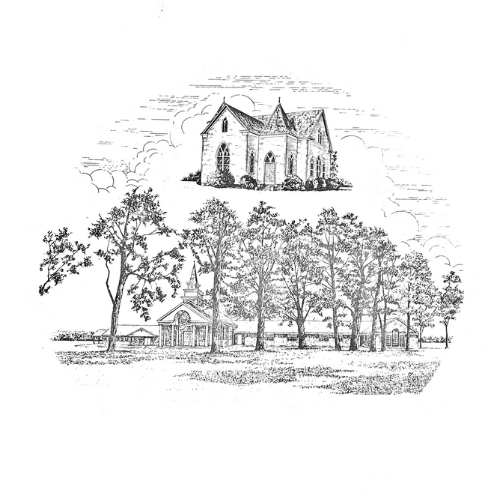 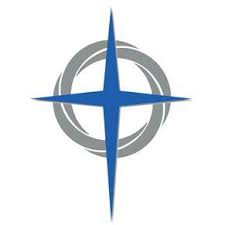 May 5,  2024				    Organized 1908Class of 2024Class of 2025Class of 2026Larry Schott,(704-774-1691)Dennis Robinson,(704-291-0856)Rick Gay,(704-843-5733)Bob Stirton,(704-361-4888)Ann Rose,(854-999-8061)